301	SCHOOL DISTRICT ADMINISTRATION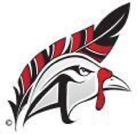 I.	PURPOSEThe purpose of this policy is to clarify the role of the school district administration and its relationship with the school board.II.	GENERAL STATEMENT OF POLICYA.	Effective administration and sound management practices are essential to realizing educational excellence.  It is the responsibility of the school district administration to develop a school environment that recognizes the dignity of each student and employee, and the right of each student to access educational programs and services equitably.B.	The school board expects all activities related to school district operations to be administered in a well-planned manner, conducted in an orderly fashion, and to be consistent with the policies of the school board.C.	The school board shall seek specific recommendations, background information and professional advice from the school district administration and will hold the administration accountable for sound management of the schools.D.	Although the school board holds the superintendent ultimately responsible for administration of the school district and annual evaluation of each principal, the school board also recognizes the direct responsibility of principals for educational results and effective administration, supervisory, and instructional leadership at the school building level.E.	The school board and school administration shall work together to share information and decisions that best serve the needs of school district students within financial and facility constraints that may exist.Legal References:	Minn. Stat. § 123B.143 (Superintendent)Minn. Stat. § 123B.147 (Principals)Cross References:	None Last MSBA Update:	1/20/22PM=Policy Meeting  BM=Board MeetingReviewed:		2/11/13, 5/1/22 PMApproved:		2/10/14, 7/17/17, 6/20/22 BM